數位邏輯實習工場緊急逃生路線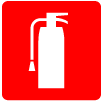 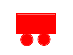 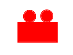 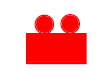 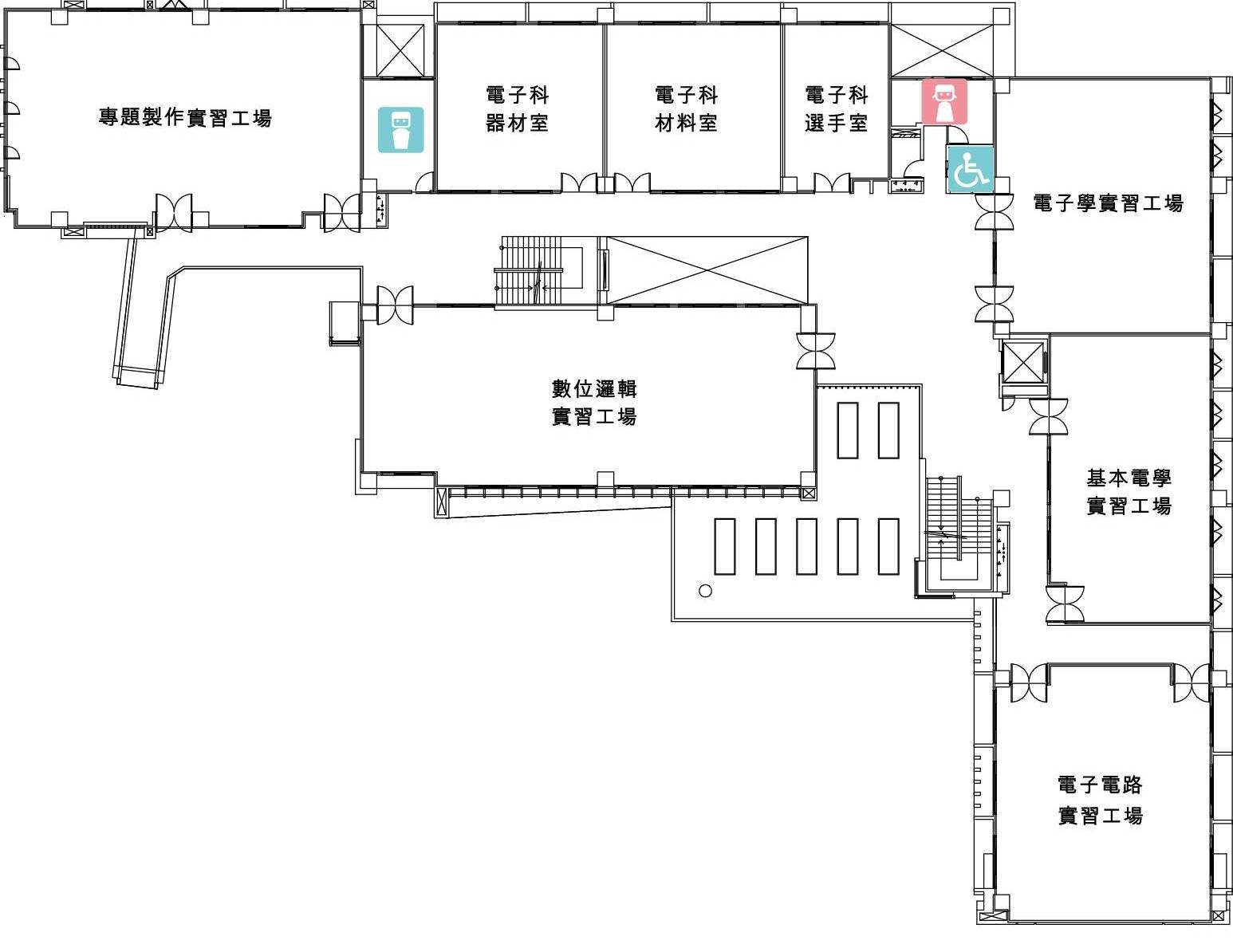 